CRESWELL C.E. INFANT AND NURSERY SCHOOLGypsy Lane,Creswell,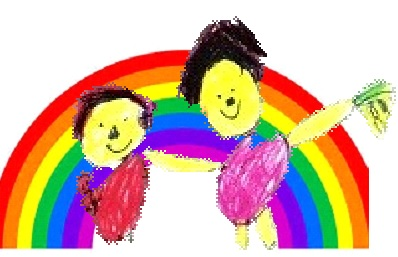 Worksop,		Notts,		S80 4HYTelephone 01909 721471Headteacher: Mrs Amanda Dodd      	      Deputy Head: Mrs Samantha Cardwell_________________________________________________________________________________Dear Parents and Carers of our Foundation 1 & 2 and Year 1 children,I am writing, this morning, with an urgent update on the opening of Derbyshire schools from Monday 1st June 2020.At 7:00pm, last night, Derbyshire County Council held an online conference call with headteachers to discuss the reopening of schools from the 1st June.  Derbyshire have expressed concerns that the local authority and their schools do not have all the guidance or information needed from the government; this concern was raised yesterday with the Department for Education.  As a result, Creswell C of E Infant School’s plans to reopen week commencing 1st June, to our children, are likely to be put on hold. I apologise for any inconvenience this may cause you and your families.I feel it is important you know that my team and I have worked tirelessly over the past few weeks to ensure we would be ready to open; consequently our school will be in a position to welcome some of our children back, once Derbyshire County Council are satisfied all safeguarding concerns have been addressed. As you all appreciate, the safety of our children, staff and community always come first.We have been assured that our local authority will write to parents of our children today; I will ensure all documentation is forwarded as quickly as possible.As this decision seems to be a postponement of the return date, the staff at Creswell C of E Infant School will continue with our plans for our Inset Day (on Monday 1st June) where we will discuss the changes in procedure and our extensive risk assessment in preparation for our phased opening. We have spoken to and been in email contact with many of you over the last few weeks. I would like to thank you sincerely for your continued support and kind words.As always, if you have any questions about any aspect of school life please do not hesitate to contact me.Stay safe and well.Kind regards,Amanda DoddHeadteacher 